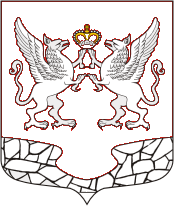  АДМИНИСТРАЦИЯ МУНИЦИПАЛЬНОГО ОБРАЗОВАНИЯ ЕЛИЗАВЕТИНСКОГО СЕЛЬСКОГО ПОСЕЛЕНИЯ   ГАТЧИНСКОГО МУНИЦИПАЛЬНОГО РАЙОНА ЛЕНИНГРАДСКОЙ ОБЛАСТИПОСТАНОВЛЕНИЕ 27 сентября 2023 года                                                                       № 388Об утверждении реестра многоквартирных домов, для которых необходимо образование земельных участковВ соответствии Федеральным законом от 16.10.2003года № 131-ФЗ «Об общих принципах организации местного самоуправления в Российской Федерации»,  пунктом 4 статьи 16 Федерального закона от 29.12.2004 № 189-ФЗ «О введении в действие Жилищного кодекса Российской Федерации», Уставом муниципального образования Елизаветинское сельское поселение Гатчинского муниципального района Ленинградской области, администрация Елизаветинского сельского поселения                                                 ПОСТАНОВЛЯЕТ:1. Утвердить реестр многоквартирных домов, для которых необходимо образование земельных участков (приложение).2. Настоящее постановление вступает в силу после его официального опубликования.3. Контроль за исполнением настоящего постановления возложить на отдел по земельным вопросам и имуществу              Глава администрации                                              В.В. ЗубрилинН.Н. ВеликановаПриложениек постановлению от 27.09.2023 № 388Реестр многоквартирных домов, для которых необходимообразование земельных участков№ п/пАдрес многоквартирного дома1Ленинградская область, Гатчинский р-н., п. Елизаветино, ул Парковая, д.12Ленинградская область, Гатчинский р-н., п. Елизаветино, ул Парковая, д.23Ленинградская область, Гатчинский р-н., п. Елизаветино, ул Парковая, д.34Ленинградская область, Гатчинский р-н., п. Елизаветино, ул Парковая, д.115Ленинградская область, Гатчинский р-н., п. Елизаветино, ул Парковая., д.126Ленинградская область, Гатчинский р-н., д. Шпаньково, ул. Коммунальная, д.107Ленинградская область, Гатчинский р-н., д. Шпаньково, ул. Алексея Рыкунова, д.18Ленинградская область, Гатчинский р-н., д. Шпаньково, ул. Алексея Рыкунова, д.29Ленинградская область, Гатчинский р-н., д. Шпаньково, ул. Алексея Рыкунова, д.310Ленинградская область, Гатчинский р-н., д. Шпаньково, ул. Алексея Рыкунова, д.411Ленинградская область, Гатчинский р-н., д. Шпаньково, ул. Алексея Рыкунова, д.512Ленинградская область, Гатчинский р-н., д. Шпаньково, ул. Алексея Рыкунова, д.613Ленинградская область, Гатчинский р-н., д. Шпаньково, ул. Алексея Рыкунова, д.714Ленинградская область, Гатчинский р-н., д. Шпаньково, ул. Алексея Рыкунова, д.815Ленинградская область, Гатчинский р-н., д. Шпаньково, ул. Алексея Рыкунова, д.916Ленинградская область, Гатчинский р-н., д. Шпаньково, ул. Алексея Рыкунова, д.1017Ленинградская область, Гатчинский р-н., д. Шпаньково, ул. Алексея Рыкунова, д.1318Ленинградская область, Гатчинский р-н., д. Шпаньково, ул. Алексея Рыкунова, д.1419Ленинградская область, Гатчинский р-н., д. Шпаньково, ул. Алексея Рыкунова, д.16